（別紙）明治大学（経営企画部広報課）「表層メタンハイドレート・フォーラム２０１４」取材申込書（返信先FAX:０３－３２９６－４０８７）　※１月２８日（水）１６：００までに明治大学広報課（ＦＡＸ：０３－３２９６－４０８７）までお送りください。【会場アクセス　：　明治大学 駿河台キャンパス グローバルフロント】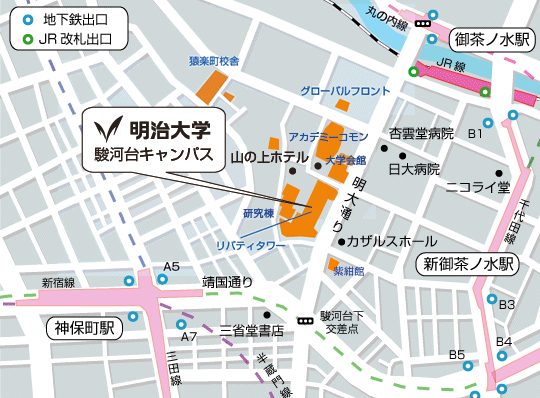 貴社名所属部署／媒体名参加人数　　　　　　　　　　　　　名代表者の氏名代表者の連絡先（携帯番号または会社の電話番号）